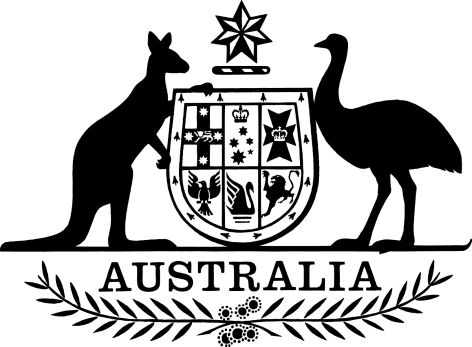 PB 112 of 2022National Health (Pharmaceutical benefits – early supply) Amendment Instrument 2022 
(No. 10)National Health Act 1953I, NIKOLAI TSYGANOV, Assistant Secretary (Acting), Pricing and PBS Policy Branch, Technology Assessment and Access Division, Department of Health and Aged Care, delegate of the Minister for Health and Aged Care, make this Instrument under subsection 84AAA(2) of the National Health Act 1953.Dated		30 November 2022NIKOLAI TSYGANOVAssistant Secretary (Acting)Pricing and PBS Policy BranchTechnology Assessment and Access DivisionContents1	Name	12	Commencement	13	Authority	14	Schedules	1Schedule 1—Amendments	2National Health (Pharmaceutical benefits—early supply) Instrument 2015 
(PB 120 of 2015).	21	NameThis instrument is the National Health (Pharmaceutical benefits – early supply) Amendment Instrument 2022 (No. 10).This Instrument may also be cited as PB 112 of 2022.2	CommencementEach provision of this instrument specified in column 1 of the table commences, or is taken to have commenced, in accordance with column 2 of the table. Any other statement in column 2 has effect according to its terms.Note:	This table relates only to the provisions of this instrument as originally made. It will not be amended to deal with any later amendments of this instrument.Any information in column 3 of the table is not part of this instrument. Information may be inserted in this column, or information in it may be edited, in any published version of this instrument.3	AuthorityThis instrument is made under subsection 84AAA(2) of the National Health Act 1953.4	SchedulesEach instrument that is specified in a Schedule to this instrument is amended or repealed as set out in the applicable items in the Schedule concerned, and any other item in a Schedule to this instrument has effect according to its terms.Schedule 1—AmendmentsNational Health (Pharmaceutical benefits—early supply) Instrument 2015 (PB 120 of 2015)Schedule 1, entry for Abataceptomit:Schedule 1, after entry for Oxybutynin in the form Tablet containing oxybutynin hydrochloride 5 mg insert:Schedule 1, entry for Primidoneomit:Schedule 1, entry for Testosteroneomit:Commencement informationCommencement informationCommencement informationColumn 1Column 2Column 3ProvisionsCommencementDate/Details1. The whole of this instrument1 December 20221 December 2022Injection 125 mg in 1 mL single dose autoinjector (s19A)2045Tablet containing oxybutynin hydrochloride 5 mg (s19A)201005Tablet 250 mg (USP)202002Capsule containing testosterone undecanoate 40 mg20605